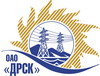 Открытое Акционерное Общество«Дальневосточная распределительная сетевая  компания»ПРОТОКОЛрассмотрения заявокСпособ и предмет закупки: открытый электронный запрос предложений: «Ограничители перенапряжения (АЭС, ПЭС, ХЭС, ЕАО, ЮЯЭС)».	Закупка проводится согласно ГКПЗ 2014г. раздела  1.2 № 42  на основании указания ОАО «ДРСК» от  17.11.2014 г. № 302.Планируемая стоимость закупки в соответствии с ГКПЗ:  3 772 441,00 руб. без учета НДС Форма голосования членов Закупочной комиссии: очно-заочная.ПРИСУТСТВОВАЛИ: 5 членов постоянно действующей Закупочная комиссия 2-го уровня.В ВОПРОСЫ, ВЫНОСИМЫЕ НА РАССМОТРЕНИЕ ЗАКУПОЧНОЙ КОМИССИИ: Об отклонении предложения  ООО "Дальневосточный энергетический союз".Об отклонении предложения  ООО ПО "РосЭнергоресурс".Об отклонении предложения  ООО "СпецСервис".О признании предложений соответствующим условиям закупки.О предварительной ранжировке предложений.О проведении переторжки.ВОПРОС 1 «Об отклонении предложения  ООО "Дальневосточный энергетический союз"  ОТМЕТИЛИ:Предложение Участника ООО "Дальневосточный энергетический союз"  г. Хабаровск, ул. Руднева, 71а содержит достаточные для отклонения причины, заключающиеся в несоответствии предложения требованиям Закупочной документации, а именно требованиям пункта 3.2. технического задания: согласно параметрам ОПН (приложение 1.1. п. 5 таблицы «Технические характеристики ОПН-6-110кВ») ток пропускной способности должен быть не менее 650А – у предложенных участником ОПН-110/80 и ОПН 110/83 ток пропускной способности равен 500А.. Предлагается отклонить данное предложение от дальнейшего рассмотрения.ВОПРОС 2 «Об отклонении предложения  ООО ПО "РосЭнергоресурс "  ОТМЕТИЛИ:Предложение Участника ООО ПО "РосЭнергоресурс"  г. Новосибирск, ул. Станционная, 38 содержит достаточные для отклонения причины, заключающиеся в несоответствии предложения требованиям Закупочной документации, а именно требованиям пункта 3.2. технического задания: согласно параметрам ОПН (приложение 1.1. п. 5 таблицы «Технические характеристики ОПН-6-110кВ») ток пропускной способности должен быть не менее 650А – у предложенных участником ОПН-6-110кВ ток пропускной способности равен 500А.. Предлагается отклонить данное предложение от дальнейшего рассмотрения.ВОПРОС 3 «Об отклонении предложения  ООО " СпецСервис"  ОТМЕТИЛИ:Предложение Участника ООО "СпецСервис"  г. Владивосток. Ул. Пограничная, 15В содержит достаточные для отклонения причины, заключающиеся в несоответствии предложения требованиям Закупочной документации, а именно требованиям пункта 3.2. технического задания: согласно параметрам ОПН (приложение 1.1. п. 5 таблицы «Технические характеристики ОПН-6-110кВ») ток пропускной способности должен быть не менее 650А – у предложенных участником ОПН-6-110кВ ток пропускной способности равен 500А.. Предлагается отклонить данное предложение от дальнейшего рассмотрения.ВОПРОС 4 «О признании предложений соответствующими условиям закупки»ОТМЕТИЛИ:Предложения ООО «Востокэлектрооборудование» г. Хабаровск, ул. Дзержинского, ОАО «Позитрон» г. Санкт-Петербург, ул. Ивана Фомина, 6, ЗАО «Полимер-Аппарат» г. Санкт-Петербург, ул. Б. Подьяческая, 1/3, ЗАО «Завод энергозащитных устройств» г. Санкт-Петербург, Лесной пр. 63 признаются удовлетворяющим по существу условиям закупки. Предлагается принять данные предложения к дальнейшему рассмотрению.ВОПРОС 2 «О предварительной ранжировке предложений»ОТМЕТИЛИ:В соответствии с требованиями и условиями, предусмотренными извещением о закупке и Закупочной документацией, предлагается предварительно ранжировать предложения следующим образом:ВОПРОС 3 «О проведении переторжки»ОТМЕТИЛИ:Учитывая результаты экспертизы предложений Участников закупки Закупочная комиссия полагает целесообразным проведение переторжки. РЕШИЛИ:Отклонить предложение Участника ООО "Дальневосточный энергетический союз" поскольку выявленные несоответствия являются существенными и достаточными для отклонения заявки от дальнейшего участия в Закупочной процедуреОтклонить предложение Участника ООО ПО "РосЭнергоресурс"  поскольку выявленные несоответствия являются существенными и достаточными для отклонения заявки от дальнейшего участия в Закупочной процедуреОтклонить предложение Участника ООО "СпецСервис"  поскольку выявленные несоответствия являются существенными и достаточными для отклонения заявки от дальнейшего участия в Закупочной процедуреПризнать предложения ООО «Востокэлектрооборудование» г. Хабаровск, ул. Дзержинского, ОАО «Позитрон» г. Санкт-Петербург, ул. Ивана Фомина, 6, ЗАО «Полимер-Аппарат» г. Санкт-Петербург, ул. Б. Подьяческая, 1/3, ЗАО «Завод энергозащитных устройств» г. Санкт-Петербург, Лесной пр. 63 соответствующими условиям закупки.Утвердить предварительную ранжировку предложений Участников.Провести переторжку.Пригласить к участию в переторжке участников ООО «Востокэлектрооборудование» г. Хабаровск, ул. Дзержинского, ОАО «Позитрон» г. Санкт-Петербург, ул. Ивана Фомина, 6, ЗАО «Полимер-Аппарат» г. Санкт-Петербург, ул. Б. Подьяческая, 1/3, ЗАО «Завод энергозащитных устройств» г. Санкт-Петербург, Лесной пр. 63  Определить форму переторжки: заочная.Назначить переторжку на 23.12.2014 в 10:00 час. (благовещенского времени).Место проведения переторжки: ЭТП b2b-energoТехническому секретарю Закупочной комиссии уведомить участников, приглашенных к участию в переторжке о принятом комиссией решении.№ 112/МР-Р               город  Благовещенск«19» декабря 2014Наименование участниковЦена предложения, руб. без НДСМесто в предварительной ранжировкеНеценовая предпочтительность (в баллах на балльной шкалеот 3до 5)ООО «Востокэлектрооборудование»г. Хабаровск, ул. Дзержинского1 943 000,013,00ОАО «Позитрон»г. Санкт-Петербург, ул. Ивана Фомина, 63 000 000,00  23,00ЗАО «Полимер-Аппарат»г. Санкт-Петербург, ул. Б. Подьяческая, 1/33 399 445,2933,00ЗАО «Завод энергозащитных устройств»г. Санкт-Петербург, Лесной пр. 633 612 540,0043,00Ответственный секретарь Закупочной комиссии  2 уровня ОАО «ДРСК»____________________О.А. МоторинаТехнический секретарь Закупочной комиссии  2 уровня ОАО «ДРСК»____________________Е.Ю. Коврижкина